Supplementary Figure 1. Odds ratio and 95% confidence intervals for independent risk factors for esophageal squamous cell carcinoma in Tanzania as determined by multivariate regression model on the subset of case-control pairs with pathologically confirmed cases (n=209). OR=odds ratio. LCL=lower 95% Wald confidence limit. UCL=upper 95% Wald confidence limit. 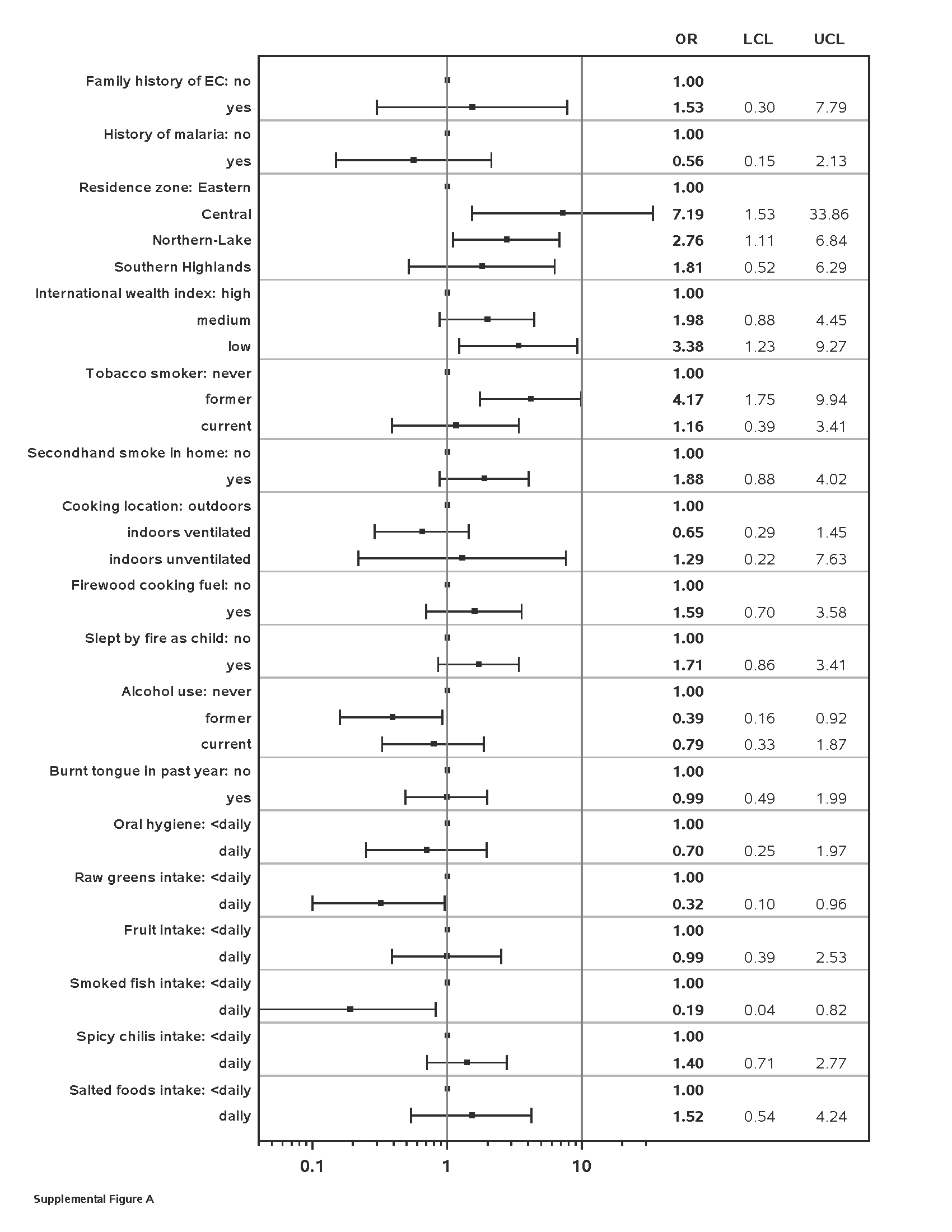 